TOREK, 26. 5.GEO 7. BNAVODILA ZA DELO1. Vaje 51, 53, 57 in 62 v DZ (Učbenik, str. 109 – 110).2. Značilnosti prebivalstva Azije.DEMOGRAFSKA EKSPLOZIJA (Kaj je to?)PRENASELJENOST, REVŠČINA, BREZPOSELNOSTDELEŽ PREBIVALSTVA (60%)KITAJSKA, INDIJA (čez milijardo prebivalstva)NAJVEČJE MESTO NA SVETUGOSTOTA PREBIVALSTVA (REDKO / GOSTO poseljena območja)AZIJSKI TIGRI (Hong Kong, Tajvan, Singapur, Južna Koreja)RAZLIČNA VERSTVA (način življenja) VERSTVAZnanje lahko utrdiš s pomočjo razlage na spodnjem posnetku (od 0:53 naprej):https://www.youtube.com/watch?v=0PF47Pq08q8&t=36sLepo vas pozdravljam ,Učiteljica AndrejaPozdravljeni, učenci!Ob 10.30 uri se na spodnji povezavi prijavite na videokonferenco zoom. Rešili bomo nekatere vaje v DZ in spoznali značilnosti prebivalstva Azije. Pripravite tudi zvezek in Atlas sveta (karta Azije, str. 91).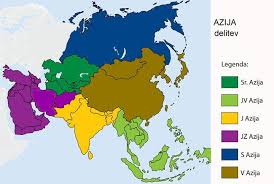 Topic: 7. BTime: May 26, 2020 10:30 AM Join Zoom Meetinghttps://us04web.zoom.us/j/75035612478?pwd=ekNmWUtzTW43eWZLdmtPMzlpMWhqUT09Meeting ID: 750 3561 2478Password: 6T2Gsy